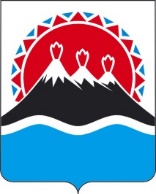 МИНИСТЕРСТВО ИМУЩЕСТВЕННЫХ И ЗЕМЕЛЬНЫХ ОТНОШЕНИЙКАМЧАТСКОГО КРАЯПРИКАЗВ соответствии с частью 7 статьи 20, пунктом 2 части 2, частью 21
статьи 21 Федерального закона от 03.07.2016 № 237-ФЗ «О государственной кадастровой оценке», на основании сведений краевого государственного бюджетного учреждения «Камчатская государственная кадастровая оценка»
от 10.04.2024 № 103.103/128, от 05.06.2024 № 103.103/197, приказов краевого государственного бюджетного учреждения «Камчатская государственная кадастровая оценка» от 29.03.2024 № 64-гко, № 66-гко, № 67-гко, № 68-гко, 
№ 69-гко, от 03.04.2024 № 70-гко, № 71-гко, № 72-гко, от 04.04.2024 № 73-гко, от 15.05.2024 № 99-гко, № 100-гко, № 101-гко, от 20.05.2024 № 102-гко, 
от 28.05.2024 № 104-гко, от 30.05.2024 № 106-гко, от 31.05.2024 № 108-гко, 
№ 109-гко, «Об исправлении ошибок, допущенных при определении кадастровой стоимости», от 31.05.2024 № 107-гко «Об итогах рассмотрения заявления об исправлении ошибок, допущенных при определении кадастровой стоимости»ПРИКАЗЫВАЮ:1. Внести в приложение к приказу Министерства имущественных
и земельных отношений Камчатского края от 27.11.2023 № 42-Н «Об утверждении результатов определения кадастровой стоимости объектов недвижимости на территории Камчатского края» изменения согласно приложению к настоящему приказу.2. Сведения о кадастровой стоимости объектов недвижимости, указанные в настоящем приказе, применяются с 1 января 2024 года, за исключением сведений, указанных в пунктах 66, 149, 173, 202, 227, 407 приложения к настоящему приказу, которые применяются с 1 января 2025 года.3. Настоящий приказ вступает в силу по истечении 10 дней после дня его официального опубликования и распространяется на правоотношения, возникшие с 1 января 2024 года, за исключением пунктов 66, 149, 173, 202, 227, 407 приложения к настоящему приказу, которые распространяются на правоотношения, возникающие с 1 января 2025 года.Приложение к приказу Министерстваимущественных и земельных отношений Камчатского краяИзмененияв приложение к приказу Министерства имущественных и земельных отношений Камчатского края от 27.11.2023 № 42-Н «Об утверждении результатов определения кадастровой стоимости объектов недвижимости на территории Камчатского края» (далее – Приложение)В таблице Приложения:1) в графе «Кадастровая стоимость по состоянию на 01.01.2023, рублей» строки 440 цифры «69 950 800,00» заменить цифрами «16 011 400,00 »;2) в графе «Кадастровая стоимость по состоянию на 01.01.2023, рублей» строки 533 цифры «4 908 800,00» заменить цифрами «1 839 900,00 »;3) в графе «Кадастровая стоимость по состоянию на 01.01.2023, рублей» строки 535 цифры «4 545 100,00» заменить цифрами «2 264 400,00»;4) в графе «Кадастровая стоимость по состоянию на 01.01.2023, рублей» строки 564 цифры «789 700,00» заменить цифрами «394 400,00»;5) в графе «Кадастровая стоимость по состоянию на 01.01.2023, рублей» строки 581 цифры «3 728 000,00» заменить цифрами «1 856 000,00»;6) в графе «Кадастровая стоимость по состоянию на 01.01.2023, рублей» строки 723 цифры «8 112 300,00» заменить цифрами «4 040 300,00»;7) в графе «Кадастровая стоимость по состоянию на 01.01.2023, рублей» строки 1062 цифры «124 868 700,00» заменить цифрами «22 703 000,00»;8) в графе «Кадастровая стоимость по состоянию на 01.01.2023, рублей» строки 1415 цифры «31 885 200,00» заменить цифрами «7 405 900,00»;9) в графе «Кадастровая стоимость по состоянию на 01.01.2023, рублей» строки 1524 цифры «4 244 800,00» заменить цифрами «2 625 800,00»;10) в графе «Кадастровая стоимость по состоянию на 01.01.2023, рублей» строки 1929 цифры «38 257 400,00» заменить цифрами «6 407 500,00»;11) в графе «Кадастровая стоимость по состоянию на 01.01.2023, рублей» строки 2660 цифры «16 099 700,00» заменить цифрами «6 034 900,00»;12) в графе «Кадастровая стоимость по состоянию на 01.01.2023, рублей» строки 2717 цифры «79 007 200,00» заменить цифрами «13 632 800,00»;13) в графе «Кадастровая стоимость по состоянию на 01.01.2023, рублей» строки 2798 цифры «64 429 400,00» заменить цифрами «11 516 200,00»14) в графе «Кадастровая стоимость по состоянию на 01.01.2023, рублей» строки 2856 цифры «2 982 100,00» заменить цифрами «2 172 000,00»;15) в графе «Кадастровая стоимость по состоянию на 01.01.2023, рублей» строки 2982 цифры «4 769 400,00» заменить цифрами «3 272 600,00»;16) в графе «Кадастровая стоимость по состоянию на 01.01.2023, рублей» строки 2988 цифры «43 355 700,00» заменить цифрами «9 838 100,00»;17) в графе «Кадастровая стоимость по состоянию на 01.01.2023, рублей» строки 3030 цифры «19 431 800,00» заменить цифрами «4 016 000,00»;18) в графе «Кадастровая стоимость по состоянию на 01.01.2023, рублей» строки 3047 цифры «1 367 900,00» заменить цифрами «939 100,00»;19) в графе «Кадастровая стоимость по состоянию на 01.01.2023, рублей» строки 3053 цифры «3 069 200,00» заменить цифрами «1 420 900,00»;20) в графе «Кадастровая стоимость по состоянию на 01.01.2023, рублей» строки 3133 цифры «1 707 900,00» заменить цифрами «1 058 200,00»;21) в графе «Кадастровая стоимость по состоянию на 01.01.2023, рублей» строки 3345 цифры «56 477 800,00» заменить цифрами «7 626 200,00»;22) в графе «Кадастровая стоимость по состоянию на 01.01.2023, рублей» строки 3426 цифры «2 644 900,00» заменить цифрами «1 235 200,00»;23) в графе «Кадастровая стоимость по состоянию на 01.01.2023, рублей» строки 3644 цифры «123 783 500,00» заменить цифрами «26 879 100,00»;24) в графе «Кадастровая стоимость по состоянию на 01.01.2023, рублей» строки 3850 цифры «9 304 800,00» заменить цифрами «6 237 600,00»;25) в графе «Кадастровая стоимость по состоянию на 01.01.2023, рублей» строки 3924 цифры «64 971 000,00» заменить цифрами «11 872 200,00»;26) в графе «Кадастровая стоимость по состоянию на 01.01.2023, рублей» строки 4064 цифры «12 193 600,00» заменить цифрами «4 571 200,00»;27) в графе «Кадастровая стоимость по состоянию на 01.01.2023, рублей» строки 4074 цифры «1 890 300,00» заменить цифрами «942 300,00»;28) в графе «Кадастровая стоимость по состоянию на 01.01.2023, рублей» строки 4111 цифры «9 693 900,00» заменить цифрами «3 633 100,00»;29) в графе «Кадастровая стоимость по состоянию на 01.01.2023, рублей» строки 4115 цифры «49 187 300,00» заменить цифрами «8 239 000,00»;30) в графе «Кадастровая стоимость по состоянию на 01.01.2023, рублей» строки 4117 цифры «61 177 300,00» заменить цифрами «11 517 600,00»;31) в графе «Кадастровая стоимость по состоянию на 01.01.2023, рублей» строки 4123 цифры «138 563 800,00» заменить цифрами «24 379 000,00»;32) в графе «Кадастровая стоимость по состоянию на 01.01.2023, рублей» строки 4246 цифры «1 755 100,00» заменить цифрами «874 800,00»;33) в графе «Кадастровая стоимость по состоянию на 01.01.2023, рублей» строки 4264 цифры «10 522 300,00» заменить цифрами «7 059 900,00»;34) в графе «Кадастровая стоимость по состоянию на 01.01.2023, рублей» строки 4313 цифры «1 848 700,00» заменить цифрами «921 500,00»;35) в графе «Кадастровая стоимость по состоянию на 01.01.2023, рублей» строки 4654 цифры «11 520 600,00» заменить цифрами «5 872 600,00»;36) в графе «Кадастровая стоимость по состоянию на 01.01.2023, рублей» строки 4679 цифры «35 538 600,00» заменить цифрами «6 133 600,00»;37) в графе «Кадастровая стоимость по состоянию на 01.01.2023, рублей» строки 4783 цифры «1 564 500,00» заменить цифрами «969 600,00»;38) в графе «Кадастровая стоимость по состоянию на 01.01.2023, рублей» строки 4901 цифры «22 267 400,00» заменить цифрами «17 213 200,00»;39) в графе «Кадастровая стоимость по состоянию на 01.01.2023, рублей» строки 4929 цифры «2 697 800,00» заменить цифрами «1 248 800,00»;40) в графе «Кадастровая стоимость по состоянию на 01.01.2023, рублей» строки 5199 цифры «14 450 400,00» заменить цифрами «7 365 300,00»;41) в графе «Кадастровая стоимость по состоянию на 01.01.2023, рублей» строки 5333 цифры «37 505 400,00» заменить цифрами «8 533 300,00»;42) в графе «Кадастровая стоимость по состоянию на 01.01.2023, рублей» строки 5446 цифры «4 549 500,00» заменить цифрами «3 148 500,00»;43) в графе «Кадастровая стоимость по состоянию на 01.01.2023, рублей» строки 5453 цифры «1 844 300,00» заменить цифрами «1 279 500,00»;44) в графе «Кадастровая стоимость по состоянию на 01.01.2023, рублей» строки 5481 цифры «21 962 400,00» заменить цифрами «15 209 300,00»;45) в графе «Кадастровая стоимость по состоянию на 01.01.2023, рублей» строки 5550 цифры «30 985 700,00» заменить цифрами «6 878 400,00»;46) в графе «Кадастровая стоимость по состоянию на 01.01.2023, рублей» строки 5629 цифры «20 651 100,00» заменить цифрами «5 250 600,00»;47) в графе «Кадастровая стоимость по состоянию на 01.01.2023, рублей» строки 5880 цифры «17 738 800,00» заменить цифрами «4 509 200,00»;48) в графе «Кадастровая стоимость по состоянию на 01.01.2023, рублей» строки 5962 цифры «39 056 700,00» заменить цифрами «9 929 100,00»;49) в графе «Кадастровая стоимость по состоянию на 01.01.2023, рублей» строки 5964 цифры «46 119 600,00» заменить цифрами «8 257 100,00»;50) в графе «Кадастровая стоимость по состоянию на 01.01.2023, рублей» строки 6144 цифры «1 177 000,00» заменить цифрами «567 700,00»;51) в графе «Кадастровая стоимость по состоянию на 01.01.2023, рублей» строки 6171 цифры «13 918 100,00» заменить цифрами «2 258 900,00»;52) в графе «Кадастровая стоимость по состоянию на 01.01.2023, рублей» строки 6199 цифры «12 438 900,00» заменить цифрами «3 064 400,00»;53) в графе «Кадастровая стоимость по состоянию на 01.01.2023, рублей» строки 6782 цифры «7 316 200,00» заменить цифрами «4 525 200,00»;54) в графе «Кадастровая стоимость по состоянию на 01.01.2023, рублей» строки 6803 цифры «5 557 400,00» заменить цифрами «2 573 400,00»;55) в графе «Кадастровая стоимость по состоянию на 01.01.2023, рублей» строки 6876 цифры «2 274 800,00» заменить цифрами «1 410 400,00»;56) в графе «Кадастровая стоимость по состоянию на 01.01.2023, рублей» строки 6880 цифры «9 956 300,00» заменить цифрами «6 473 400,00»;57) в графе «Кадастровая стоимость по состоянию на 01.01.2023, рублей» строки 6882 цифры «913 400,00» заменить цифрами «565 700,00»;58) в графе «Кадастровая стоимость по состоянию на 01.01.2023, рублей» строки 6945 цифры «1 379 700,00» заменить цифрами «854 900,00»;59) в графе «Кадастровая стоимость по состоянию на 01.01.2023, рублей» строки 6973 цифры «2 580 700,00» заменить цифрами «1 613 700,00»;60) в графе «Кадастровая стоимость по состоянию на 01.01.2023, рублей» строки 7101 цифры «15 410 900,00» заменить цифрами «4 891 600,00»;61) в графе «Кадастровая стоимость по состоянию на 01.01.2023, рублей» строки 7152 цифры «1 795 300,00» заменить цифрами «1 245 500,00»;62) в графе «Кадастровая стоимость по состоянию на 01.01.2023, рублей» строки 7232 цифры «4 231 400,00» заменить цифрами «3 179 200,00»;63) в графе «Кадастровая стоимость по состоянию на 01.01.2023, рублей» строки 7366 цифры «7 782 200,00» заменить цифрами «1 608 500,00»;64) в графе «Кадастровая стоимость по состоянию на 01.01.2023, рублей» строки 7479 цифры «827 700,00» заменить цифрами «512 200,00»;65) в графе «Кадастровая стоимость по состоянию на 01.01.2023, рублей» строки 7557 цифры «455 558 800,00» заменить цифрами «84 314 900,00»;66) в графе «Кадастровая стоимость по состоянию на 01.01.2023, рублей» строки 7563 цифры «84 180 800,00» заменить цифрами «96 598 600,00»;67) в графе «Кадастровая стоимость по состоянию на 01.01.2023, рублей» строки 7602 цифры «342 094 000,00» заменить цифрами «62 259 400,00»;68) в графе «Кадастровая стоимость по состоянию на 01.01.2023, рублей» строки 7610 цифры «828 900,00» заменить цифрами «412 500,00»;69) в графе «Кадастровая стоимость по состоянию на 01.01.2023, рублей» строки 7643 цифры «12 903 800,00» заменить цифрами «4 836 500,00»;70) в графе «Кадастровая стоимость по состоянию на 01.01.2023, рублей» строки 8258 цифры «27 004 800,00» заменить цифрами «4 383 200,00»;71) в графе «Кадастровая стоимость по состоянию на 01.01.2023, рублей» строки 8346 цифры «6 673 600,00» заменить цифрами «3 322 300,00»;72) в графе «Кадастровая стоимость по состоянию на 01.01.2023, рублей» строки 8364 цифры «2 607 300,00» заменить цифрами «1 298 700,00»;73) в графе «Кадастровая стоимость по состоянию на 01.01.2023, рублей» строки 8388 цифры «112 066 600,00» заменить цифрами «81 968 400,00»;74) в графе «Кадастровая стоимость по состоянию на 01.01.2023, рублей» строки 8904 цифры «32 633 400,00» заменить цифрами «8 296 200,00»;75) в графе «Кадастровая стоимость по состоянию на 01.01.2023, рублей» строки 8912 цифры «40 437 100,00» заменить цифрами «10 280 100,00»;76) в графе «Кадастровая стоимость по состоянию на 01.01.2023, рублей» строки 8914 цифры «32 633 400,00» заменить цифрами «8 296 200,00»;77) в графе «Кадастровая стоимость по состоянию на 01.01.2023, рублей» строки 8926 цифры «78 036 400,00» заменить цифрами «13 928 500,00»;78) в графе «Кадастровая стоимость по состоянию на 01.01.2023, рублей» строки 8928 цифры «32 633 400,00» заменить цифрами «8 296 200,00»;79) в графе «Кадастровая стоимость по состоянию на 01.01.2023, рублей» строки 8983 цифры «101 258 200,00» заменить цифрами «18 030 800,00»;80) в графе «Кадастровая стоимость по состоянию на 01.01.2023, рублей» строки 9003 цифры «17 524 000,00» заменить цифрами «2 718 200,00»;81) в графе «Кадастровая стоимость по состоянию на 01.01.2023, рублей» строки 9011 цифры «38 633 000,00» заменить цифрами «9 822 500,00»;82) в графе «Кадастровая стоимость по состоянию на 01.01.2023, рублей» строки 9466 цифры «305 900,00» заменить цифрами «153 400,00»;83) в графе «Кадастровая стоимость по состоянию на 01.01.2023, рублей» строки 9589 цифры «41 004 700,00» заменить цифрами «6 869 400,00»;84) в графе «Кадастровая стоимость по состоянию на 01.01.2023, рублей» строки 9661 цифры «4 805 600,00» заменить цифрами «2 393 300,00»;85) в графе «Кадастровая стоимость по состоянию на 01.01.2023, рублей» строки 10037 цифры «28 193 900,00» заменить цифрами «6 991 800,00»;86) в графе «Кадастровая стоимость по состоянию на 01.01.2023, рублей» строки 10148 цифры «63 852 900,00» заменить цифрами «11 394 800,00»;87) в графе «Кадастровая стоимость по состоянию на 01.01.2023, рублей» строки 10501 цифры «5 529 600,00» заменить цифрами «3 512 700,00»;88) в графе «Кадастровая стоимость по состоянию на 01.01.2023, рублей» строки 10947 цифры «53 155 300,00» заменить цифрами «24 322 900,00»;89) в графе «Кадастровая стоимость по состоянию на 01.01.2023, рублей» строки 11061 цифры «11 264 800,00» заменить цифрами «5 640 600,00»;90) в графе «Кадастровая стоимость по состоянию на 01.01.2023, рублей» строки 11065 цифры «44 625 400,00» заменить цифрами «29 914 000,00»;91) в графе «Кадастровая стоимость по состоянию на 01.01.2023, рублей» строки 11117 цифры «9 671 700,00» заменить цифрами «3 626 000,00»;92) в графе «Кадастровая стоимость по состоянию на 01.01.2023, рублей» строки 11119 цифры «22 621 900,00» заменить цифрами «3 789 200,00»;93) в графе «Кадастровая стоимость по состоянию на 01.01.2023, рублей» строки 11149 цифры «3 486 800,00» заменить цифрами «1 737 500,00»;94) в графе «Кадастровая стоимость по состоянию на 01.01.2023, рублей» строки 11328 цифры «20 696 400,00» заменить цифрами «13 870 900,00»;95) в графе «Кадастровая стоимость по состоянию на 01.01.2023, рублей» строки 11476 цифры «36 809 900,00» заменить цифрами «28 949 900,00»;96) в графе «Кадастровая стоимость по состоянию на 01.01.2023, рублей» строки 11823 цифры «26 748 200,00» заменить цифрами «5 744 700,00»;97) в графе «Кадастровая стоимость по состоянию на 01.01.2023, рублей» строки 12170 цифры «3 170 200,00» заменить цифрами «1 579 900,00»;98) в графе «Кадастровая стоимость по состоянию на 01.01.2023, рублей» строки 12228 цифры «6 639 000,00» заменить цифрами «4 456 800,00»;99) в графе «Кадастровая стоимость по состоянию на 01.01.2023, рублей» строки 12423 цифры «2 421 900,00» заменить цифрами «1 185 800,00»;100) в графе «Кадастровая стоимость по состоянию на 01.01.2023, рублей» строки 12429 цифры «2 593 300,00» заменить цифрами «933 600,00»;101) в графе «Кадастровая стоимость по состоянию на 01.01.2023, рублей» строки 12576 цифры «16 107 000,00» заменить цифрами 
«11 060 300,00»;102) в графе «Кадастровая стоимость по состоянию на 01.01.2023, рублей» строки 12803 цифры «299 653 500,00» заменить цифрами 
«79 193 900,00»;103) в графе «Кадастровая стоимость по состоянию на 01.01.2023, рублей» строки 12986 цифры «11 326 500,00» заменить цифрами 
«4 244 300,00»;104) в графе «Кадастровая стоимость по состоянию на 01.01.2023, рублей» строки 13492 цифры «82 940 300,00» заменить цифрами 
«49 433 900,00»;105) в графе «Кадастровая стоимость по состоянию на 01.01.2023, рублей» строки 13785 цифры «50 544 900,00» заменить цифрами 
«8 466 600,00»;106) в графе «Кадастровая стоимость по состоянию на 01.01.2023, рублей» строки 13917 цифры «25 950 700,00» заменить цифрами 
«6 598 200,00»;107) в графе «Кадастровая стоимость по состоянию на 01.01.2023, рублей» строки 14221 цифры «7 584 800,00» заменить цифрами «2 842 800,00»;108) в графе «Кадастровая стоимость по состоянию на 01.01.2023, рублей» строки 14248 цифры «5 159 500,00» заменить цифрами «2 571 200,00»;109) в графе «Кадастровая стоимость по состоянию на 01.01.2023, рублей» строки 14342 цифры «32 203 400,00» заменить цифрами 
«5 393 600,00»;110) в графе «Кадастровая стоимость по состоянию на 01.01.2023, рублей» строки 14544 цифры «27 560 300,00» заменить цифрами 
«4 608 300,00»;111) в графе «Кадастровая стоимость по состоянию на 01.01.2023, рублей» строки 14657 цифры «2 324 600,00» заменить цифрами «1 512 300,00»;112) в графе «Кадастровая стоимость по состоянию на 01.01.2023, рублей» строки 14781 цифры «5 580 000,00» заменить цифрами «2 779 800,00»;113) в графе «Кадастровая стоимость по состоянию на 01.01.2023, рублей» строки 14819 цифры «3 379 500,00» заменить цифрами «1 682 900,00»;114) в графе «Кадастровая стоимость по состоянию на 01.01.2023, рублей» строки 14954 цифры «38 760 100,00» заменить цифрами 
«6 491 500,00»;115) в графе «Кадастровая стоимость по состоянию на 01.01.2023, рублей» строки 15049 цифры «30 543 500,00» заменить цифрами 
«5 116 100,00»;116) в графе «Кадастровая стоимость по состоянию на 01.01.2023, рублей» строки 15173 цифры «11 838 800,00» заменить цифрами 
«4 437 800,00»;117) в графе «Кадастровая стоимость по состоянию на 01.01.2023, рублей» строки 15177 цифры «2 432 800,00» заменить цифрами «1 212 300,00»;118) в графе «Кадастровая стоимость по состоянию на 01.01.2023, рублей» строки 16096 цифры «3 353 400,00» заменить цифрами 
«1 619 200,00»;119) в графе «Кадастровая стоимость по состоянию на 01.01.2023, рублей» строки 16286 цифры «757 500,00» заменить цифрами «365 000,00»;120) в графе «Кадастровая стоимость по состоянию на 01.01.2023, рублей» строки 16320 цифры «5 198 000,00» заменить цифрами «2 589 500,00»;121) в графе «Кадастровая стоимость по состоянию на 01.01.2023, рублей» строки 16387 цифры «40 954 000,00» заменить цифрами 
«7 067 100,00»;122) в графе «Кадастровая стоимость по состоянию на 01.01.2023, рублей» строки 16399 цифры «5 998 400,00» заменить цифрами 
«2 247 600,00»;123) в графе «Кадастровая стоимость по состоянию на 01.01.2023, рублей» строки 16578 цифры «36 535 100,00» заменить цифрами 
«6 538 500,00»;124) в графе «Кадастровая стоимость по состоянию на 01.01.2023, рублей» строки 16638 цифры «27 958 000,00» заменить цифрами 
«7 107 500,00»;125) в графе «Кадастровая стоимость по состоянию на 01.01.2023, рублей» строки 16760 цифры «33 612 500,00» заменить цифрами 
«8 364 000,00»;126) в графе «Кадастровая стоимость по состоянию на 01.01.2023, рублей» строки 16776 цифры «1 143 200,00» заменить цифрами «569 600,00»;127) в графе «Кадастровая стоимость по состоянию на 01.01.2023, рублей» строки 16788 цифры «1 933 500,00» заменить цифрами 
«963 000,00»;128) в графе «Кадастровая стоимость по состоянию на 01.01.2023, рублей» строки 16880 цифры «12 724 000,00» заменить цифрами 
«6 370 000,00»;129) в графе «Кадастровая стоимость по состоянию на 01.01.2023, рублей» строки 17093 цифры «4 646 400,00» заменить цифрами «3 119 600,00»;130) в графе «Кадастровая стоимость по состоянию на 01.01.2023, рублей» строки 17140 цифры «68 969 000,00» заменить цифрами 
«13 067 200,00»;131) в графе «Кадастровая стоимость по состоянию на 01.01.2023, рублей» строки 17146 цифры «6 132 000,00» заменить цифрами 
«3 055 500,00»;132) в графе «Кадастровая стоимость по состоянию на 01.01.2023, рублей» строки 17458 цифры «40 807 000,00» заменить цифрами 
«28 922 600,00»;133) в графе «Кадастровая стоимость по состоянию на 01.01.2023, рублей» строки 17488 цифры «19 373 200,00» заменить цифрами 
«12 586 600,00»;134) в графе «Кадастровая стоимость по состоянию на 01.01.2023, рублей» строки 17495 цифры «3 384 000,00» заменить цифрами «2 200 400,00»;135) в графе «Кадастровая стоимость по состоянию на 01.01.2023, рублей» строки 17537 цифры «16 775 700,00» заменить цифрами 
«2 723 000,00»;136) в графе «Кадастровая стоимость по состоянию на 01.01.2023, рублей» строки 17554 цифры «2 107 100,00» заменить цифрами «1 017 700,00»;137) в графе «Кадастровая стоимость по состоянию на 01.01.2023, рублей» строки 17618 цифры «23 442 800,00» заменить цифрами 
«5 959 400,00»;138) в графе «Кадастровая стоимость по состоянию на 01.01.2023, рублей» строки 17887 цифры «1 592 000,00» заменить цифрами «793 300,00»;139) в графе «Кадастровая стоимость по состоянию на 01.01.2023, рублей» строки 17911 цифры «63 813 900,00» заменить цифрами 
«11 011 800,00»;140) в графе «Кадастровая стоимость по состоянию на 01.01.2023, рублей» строки 19041 цифры «11 948 000,00» заменить цифрами 
«6 089 200,00»;141) в графе «Кадастровая стоимость по состоянию на 01.01.2023, рублей» строки 19710 цифры «10 329 100,00» заменить цифрами 
«2 789 600,00»;142) в графе «Кадастровая стоимость по состоянию на 01.01.2023, рублей» строки 20125 цифры «1 189 500,00» заменить цифрами «737 900,00»;143) в графе «Кадастровая стоимость по состоянию на 01.01.2023, рублей» строки 20150 цифры «570 500,00» заменить цифрами «353 600,00»;144) в графе «Кадастровая стоимость по состоянию на 01.01.2023, рублей» строки 20169 цифры «16 752 100,00» заменить цифрами 
«3 462 000,00»;145) в графе «Кадастровая стоимость по состоянию на 01.01.2023, рублей» строки 20262 цифры «1 392 000,00» заменить цифрами «862 700,00»;146) в графе «Кадастровая стоимость по состоянию на 01.01.2023, рублей» строки 20280 цифры «17 300 900,00» заменить цифрами 
«3 575 700,00»;147) в графе «Кадастровая стоимость по состоянию на 01.01.2023, рублей» строки 20297 цифры «22 267 400,00» заменить цифрами 
«15 291 100,00»;148) в графе «Кадастровая стоимость по состоянию на 01.01.2023, рублей» строки 20338 цифры «14 599 400,00» заменить цифрами 
«5 771 800,00»;149) в графе «Кадастровая стоимость по состоянию на 01.01.2023, рублей» строки 20344 цифры «1 212 400,00» заменить цифрами 
«1 515 500,00»;150) в графе «Кадастровая стоимость по состоянию на 01.01.2023, рублей» строки 20486 цифры «6 950 600,00» заменить цифрами «4 516 500,00»;151) в графе «Кадастровая стоимость по состоянию на 01.01.2023, рублей» строки 20639 цифры «769 600,00» заменить цифрами «372 300,00»;152) в графе «Кадастровая стоимость по состоянию на 01.01.2023, рублей» строки 21498 цифры «23 707 300,00» заменить цифрами 
«18 320 900,00»;153) в графе «Кадастровая стоимость по состоянию на 01.01.2023, рублей» строки 21567 цифры «3 140 700,00» заменить цифрами 
«1 454 400,00»;154) в графе «Кадастровая стоимость по состоянию на 01.01.2023, рублей» строки 21591 цифры «7 617 100,00» заменить цифрами «1 499 200,00»;155) в графе «Кадастровая стоимость по состоянию на 01.01.2023, рублей» строки 21593 цифры «22 826 500,00» заменить цифрами 
«4 717 700,00»;156) в графе «Кадастровая стоимость по состоянию на 01.01.2023, рублей» строки 21622 цифры «2 806 900,00» заменить цифрами «1 740 600,00»;157) в графе «Кадастровая стоимость по состоянию на 01.01.2023, рублей» строки 21699 цифры «1 398 600,00» заменить цифрами 
«865 900,00»;158) в графе «Кадастровая стоимость по состоянию на 01.01.2023, рублей» строки 21724 цифры «1 837 800,00» заменить цифрами «1 138 300,00»;159) в графе «Кадастровая стоимость по состоянию на 01.01.2023, рублей» строки 21775 цифры «41 795 700,00» заменить цифрами 
«9 455 200,00»;160) в графе «Кадастровая стоимость по состоянию на 01.01.2023, рублей» строки 21803 цифры «20 217 700,00» заменить цифрами 
«4 178 200,00»;161) в графе «Кадастровая стоимость по состоянию на 01.01.2023, рублей» строки 21813 цифры «4 442 900,00» заменить цифрами «2 797 400,00»;162) в графе «Кадастровая стоимость по состоянию на 01.01.2023, рублей» строки 21924 цифры «14 480 600,00» заменить цифрами 
«7 250 400,00»;163) в графе «Кадастровая стоимость по состоянию на 01.01.2023, рублей» строки 21932 цифры «10 442 600,00» заменить цифрами 
«3 914 800,00»;164) в графе «Кадастровая стоимость по состоянию на 01.01.2023, рублей» строки 21966 цифры «10 614 000,00» заменить цифрами 
«3 979 100,00»;165) в графе «Кадастровая стоимость по состоянию на 01.01.2023, рублей» строки 22084 цифры «89 393 100,00» заменить цифрами 
«16 409 700,00»;166) в графе «Кадастровая стоимость по состоянию на 01.01.2023, рублей» строки 22361 цифры «390 300,00» заменить цифрами «317 100,00»;167) в графе «Кадастровая стоимость по состоянию на 01.01.2023, рублей» строки 22391 цифры «373 400,00» заменить цифрами «231 100,00»;168) в графе «Кадастровая стоимость по состоянию на 01.01.2023, рублей» строки 22506 цифры «2 918 600,00» заменить цифрами «1 809 300,00»;169) в графе «Кадастровая стоимость по состоянию на 01.01.2023, рублей» строки 22600 цифры «424 700,00» заменить цифрами «263 000,00»;170) в графе «Кадастровая стоимость по состоянию на 01.01.2023, рублей» строки 22644 цифры «23 022 000,00» заменить цифрами 
«17 153 200,00»;171) в графе «Кадастровая стоимость по состоянию на 01.01.2023, рублей» строки 22858 цифры «173 906 500,00» заменить цифрами 
«38 886 500,00»;172) в графе «Кадастровая стоимость по состоянию на 01.01.2023, рублей» строки 22908 цифры «56 361 000,00» заменить цифрами 
«9 726 800,00»;173) в графе «Кадастровая стоимость по состоянию на 01.01.2023, рублей» строки 22977 цифры «18 208 200,00» заменить цифрами 
«24 779 400,00»;174) в графе «Кадастровая стоимость по состоянию на 01.01.2023, рублей» строки 23274 цифры «1 156 700,00» заменить цифрами «576 400,00»;175) в графе «Кадастровая стоимость по состоянию на 01.01.2023, рублей» строки 23307 цифры «6 631 700,00» заменить цифрами 
«4 443 200,00»;176) в графе «Кадастровая стоимость по состоянию на 01.01.2023, рублей» строки 23647 цифры «7 558 700,00» заменить цифрами 
«2 832 500,00»;177) в графе «Кадастровая стоимость по состоянию на 01.01.2023, рублей» строки 23810 цифры «3 885 900,00» заменить цифрами 
«1 934 900,00»;178) в графе «Кадастровая стоимость по состоянию на 01.01.2023, рублей» строки 23860 цифры «39 515 100,00» заменить цифрами 
«6 818 400,00»;179) в графе «Кадастровая стоимость по состоянию на 01.01.2023, рублей» строки 24055 цифры «19 601 800,00» заменить цифрами 
«4 051 100,00»;180) в графе «Кадастровая стоимость по состоянию на 01.01.2023, рублей» строки 24114 цифры «3 814 700,00» заменить цифрами «1 766 800,00»;181) в графе «Кадастровая стоимость по состоянию на 01.01.2023, рублей» строки 24670 цифры «2 736 800,00» заменить цифрами «1 320 900,00»;182) в графе «Кадастровая стоимость по состоянию на 01.01.2023, рублей» строки 24795 цифры «23 593 800,00» заменить цифрами 
«3 829 300,00»;183) в графе «Кадастровая стоимость по состоянию на 01.01.2023, рублей» строки 24828 цифры «31 771 500,00» заменить цифрами 
«12 294 000,00»;184) в графе «Кадастровая стоимость по состоянию на 01.01.2023, рублей» строки 24981 цифры «334 400,00» заменить цифрами 
«165 500,00»;185) в графе «Кадастровая стоимость по состоянию на 01.01.2023, рублей» строки 25494 цифры «14 126 800,00» заменить цифрами 
«10 916 800,00»;186) в графе «Кадастровая стоимость по состоянию на 01.01.2023, рублей» строки 25585 цифры «21 922 000,00» заменить цифрами 
«4 715 800,00»;187) в графе «Кадастровая стоимость по состоянию на 01.01.2023, рублей» строки 25812 цифры «1 766 700,00» заменить цифрами 
«1 105 300,00»;188) в графе «Кадастровая стоимость по состоянию на 01.01.2023, рублей» строки 26266 цифры «1 152 500,00» заменить цифрами «574 400,00»;189) в графе «Кадастровая стоимость по состоянию на 01.01.2023, рублей» строки 26375 цифры «30 661 500,00» заменить цифрами 
«7 794 800,00»;190) в графе «Кадастровая стоимость по состоянию на 01.01.2023, рублей» строки 26643 цифры «6 009 600,00» заменить цифрами 
«4 034 800,00»;191) в графе «Кадастровая стоимость по состоянию на 01.01.2023, рублей» строки 26726 цифры «49 001 200,00» заменить цифрами 
«12 458 600,00»;192) в графе «Кадастровая стоимость по состоянию на 01.01.2023, рублей» строки 26752 цифры «51 544 500,00» заменить цифрами 
«8 633 700,00»;193) в графе «Кадастровая стоимость по состоянию на 01.01.2023, рублей» строки 26784 цифры «51 939 100,00» заменить цифрами 
«13 203 700,00»;194) в графе «Кадастровая стоимость по состоянию на 01.01.2023, рублей» строки 26838 цифры «4 465 000,00» заменить цифрами 
«2 224 200,00»;195) в графе «Кадастровая стоимость по состоянию на 01.01.2023, рублей» строки 27083 цифры «21 194 600,00» заменить цифрами 
«4 513 100,00»;196) в графе «Кадастровая стоимость по состоянию на 01.01.2023, рублей» строки 27093 цифры «16 218 800,00» заменить цифрами 
«3 351 900,00»;197) в графе «Кадастровая стоимость по состоянию на 01.01.2023, рублей» строки 27401 цифры «8 026 700,00» заменить цифрами 
«3 008 100,00»;198) в графе «Кадастровая стоимость по состоянию на 01.01.2023, рублей» строки 27539 цифры «1 977 500,00» заменить цифрами 
«1 327 100,00»;199) в графе «Кадастровая стоимость по состоянию на 01.01.2023, рублей» строки 27867 цифры «110 015 700,00» заменить цифрами 
«48 658 200,00»;200) в графе «Кадастровая стоимость по состоянию на 01.01.2023, рублей» строки 27888 цифры «1 210 900,00» заменить цифрами «602 600,00»;201) в графе «Кадастровая стоимость по состоянию на 01.01.2023, рублей» строки 27975 цифры «3 760 800,00» заменить цифрами «1 873 200,00»;202) в графе «Кадастровая стоимость по состоянию на 01.01.2023, рублей» строки 28022 цифры «30 733 300,00» заменить цифрами 
«40 522 500,00»;203) в графе «Кадастровая стоимость по состоянию на 01.01.2023, рублей» строки 28215 цифры «8 466 500,00» заменить цифрами «1 308 700,00»;204) в графе «Кадастровая стоимость по состоянию на 01.01.2023, рублей» строки 28263 цифры «487 600,00» заменить цифрами «236 000,00»;205) в графе «Кадастровая стоимость по состоянию на 01.01.2023, рублей» строки 28277 цифры «3 953 100,00» заменить цифрами «2 567 000,00»;206) в графе «Кадастровая стоимость по состоянию на 01.01.2023, рублей» строки 29396 цифры «4 939 700,00» заменить цифрами «2 596 700,00»;207) в графе «Кадастровая стоимость по состоянию на 01.01.2023, рублей» строки 29426 цифры «41 924 200,00» заменить цифрами 
«10 101 200,00»;208) в графе «Кадастровая стоимость по состоянию на 01.01.2023, рублей» строки 29501 цифры «38 145 300,00» заменить цифрами 
«9 698 000,00»;209) в графе «Кадастровая стоимость по состоянию на 01.01.2023, рублей» строки 29610 цифры «33 955 200,00» заменить цифрами 
«8 633 600,00»;210) в графе «Кадастровая стоимость по состоянию на 01.01.2023, рублей» строки 29646 цифры «30 317 100,00» заменить цифрами 
«7 927 100,00»;211) в графе «Кадастровая стоимость по состоянию на 01.01.2023, рублей» строки 29771 цифры «27 668 800,00» заменить цифрами 
«18 548 900,00»;212) в графе «Кадастровая стоимость по состоянию на 01.01.2023, рублей» строки 29992 цифры «14 902 900,00» заменить цифрами 
«7 462 600,00»;213) в графе «Кадастровая стоимость по состоянию на 01.01.2023, рублей» строки 30006 цифры «86 023 600,00» заменить цифрами 
«15 820 700,00»;214) в графе «Кадастровая стоимость по состоянию на 01.01.2023, рублей» строки 30212 цифры «5 278 400,00» заменить цифрами «2 630 800,00»;215) в графе «Кадастровая стоимость по состоянию на 01.01.2023, рублей» строки 30224 цифры «302 748 300,00» заменить цифрами 
«90 693 600,00»;216) в графе «Кадастровая стоимость по состоянию на 01.01.2023, рублей» строки 30270 цифры «1 756 100,00» заменить цифрами «874 800,00»;217) в графе «Кадастровая стоимость по состоянию на 01.01.2023, рублей» строки 30321 цифры «3 990 800,00» заменить цифрами 
«1 986 300,00»;218) в графе «Кадастровая стоимость по состоянию на 01.01.2023, рублей» строки 30337 цифры «2 478 900,00» заменить цифрами «1 234 300,00»;219) в графе «Кадастровая стоимость по состоянию на 01.01.2023, рублей» строки 30381 цифры «34 695 900,00» заменить цифрами 
«12 754 900,00»;220) в графе «Кадастровая стоимость по состоянию на 01.01.2023, рублей» строки 30759 цифры «5 958 540,11» заменить цифрами «4 708 700,00»;221) в графе «Кадастровая стоимость по состоянию на 01.01.2023, рублей» строки 30815 цифры «107 263 400,00» заменить цифрами 
«19 108 200,00»;222) в графе «Кадастровая стоимость по состоянию на 01.01.2023, рублей» строки 30892 цифры «1 453 100,00» заменить цифрами «725 000,00»;223) в графе «Кадастровая стоимость по состоянию на 01.01.2023, рублей» строки 31015 цифры «5 054 300,00» заменить цифрами «2 518 500,00»;224) в графе «Кадастровая стоимость по состоянию на 01.01.2023, рублей» строки 31061 цифры «6 392 200,00» заменить цифрами «4 570 700,00»;225) в графе «Кадастровая стоимость по состоянию на 01.01.2023, рублей» строки 31503 цифры «561 100,00» заменить цифрами «270 400,00»;226) в графе «Кадастровая стоимость по состоянию на 01.01.2023, рублей» строки 31781 цифры «1 006 900,00» заменить цифрами «501 200,00»;227) в графе «Кадастровая стоимость по состоянию на 01.01.2023, рублей» строки 31798 цифры «11 534 700,00» заменить цифрами 
«15 355 400,00»;228) в графе «Кадастровая стоимость по состоянию на 01.01.2023, рублей» строки 31955 цифры «4 423 503,66» заменить цифрами «3 555 800,00»;229) в графе «Кадастровая стоимость по состоянию на 01.01.2023, рублей» строки 32110 цифры «4 304 400,00» заменить цифрами «2 143 900,00»;230) в графе «Кадастровая стоимость по состоянию на 01.01.2023, рублей» строки 32137 цифры «46 707 300,00» заменить цифрами 
«7 823 700,00»;231) в графе «Кадастровая стоимость по состоянию на 01.01.2023, рублей» строки 32234 цифры «10 921 800,00» заменить цифрами 
«4 093 700,00»;232) в графе «Кадастровая стоимость по состоянию на 01.01.2023, рублей» строки 32267 цифры «3 895 800,00» заменить цифрами 
«1 939 600,00»;233) в графе «Кадастровая стоимость по состоянию на 01.01.2023, рублей» строки 32401 цифры «51 092 000,00» заменить цифрами 
«12 621 100,00»;234) в графе «Кадастровая стоимость по состоянию на 01.01.2023, рублей» строки 32468 цифры «40 037 800,00» заменить цифрами 
«6 706 400,00»;235) в графе «Кадастровая стоимость по состоянию на 01.01.2023, рублей» строки 32480 цифры «12 743 700,00» заменить цифрами 
«3 240 000,00»;236) в графе «Кадастровая стоимость по состоянию на 01.01.2023, рублей» строки 32515 цифры «21 521 200,00» заменить цифрами 
«5 472 100,00»;237) в графе «Кадастровая стоимость по состоянию на 01.01.2023, рублей» строки 32657 цифры «403 600,00» заменить цифрами 
«201 600,00»;238) в графе «Кадастровая стоимость по состоянию на 01.01.2023, рублей» строки 33150 цифры «6 824 100,00» заменить цифрами 
«2 263 700,00»;239) в графе «Кадастровая стоимость по состоянию на 01.01.2023, рублей» строки 33306 цифры «11 123 000,00» заменить цифрами 
«7 463 700,00»;240) в графе «Кадастровая стоимость по состоянию на 01.01.2023, рублей» строки 33358 цифры «2 640 100,00» заменить цифрами «1 314 800,00»;241) в графе «Кадастровая стоимость по состоянию на 01.01.2023, рублей» строки 33454 цифры «285 283 700,00» заменить цифрами 
«67 857 100,00»;242) в графе «Кадастровая стоимость по состоянию на 01.01.2023, рублей» строки 33456 цифры «344 870 000,00» заменить цифрами 
«70 921 300,00»;243) в графе «Кадастровая стоимость по состоянию на 01.01.2023, рублей» строки 34565 цифры «8 804 100,00» заменить цифрами 
«6 559 400,00»;244) в графе «Кадастровая стоимость по состоянию на 01.01.2023, рублей» строки 34958 цифры «1 194 100,00» заменить цифрами 
«576 800,00»;245) в графе «Кадастровая стоимость по состоянию на 01.01.2023, рублей» строки 35053 цифры «36 389 900,00» заменить цифрами 
«23 874 000,00»;246) в графе «Кадастровая стоимость по состоянию на 01.01.2023, рублей» строки 35298 цифры «129 286 600,00» заменить цифрами 
«29 625 400,00»;247) в графе «Кадастровая стоимость по состоянию на 01.01.2023, рублей» строки 35327 цифры «199 090 900,00» заменить цифрами 
«41 315 400,00»;248) в графе «Кадастровая стоимость по состоянию на 01.01.2023, рублей» строки 35445 цифры «84 828 100,00» заменить цифрами 
«15 606 900,00»;249) в графе «Кадастровая стоимость по состоянию на 01.01.2023, рублей» строки 35517 цифры «4 554 400,00» заменить цифрами «2 267 600,00»;250) в графе «Кадастровая стоимость по состоянию на 01.01.2023, рублей» строки 35614 цифры «1 704 500,00» заменить цифрами «848 400,00»;251) в графе «Кадастровая стоимость по состоянию на 01.01.2023, рублей» строки 35680 цифры «1 806 400,00» заменить цифрами 
«901 000,00»;252) в графе «Кадастровая стоимость по состоянию на 01.01.2023, рублей» строки 35924 цифры «69 291 900,00» заменить цифрами 
«9 358 600,00»;253) в графе «Кадастровая стоимость по состоянию на 01.01.2023, рублей» строки 35947 цифры «105 059 100,00» заменить цифрами 
«21 138 100,00»;254) в графе «Кадастровая стоимость по состоянию на 01.01.2023, рублей» строки 35949 цифры «68 206 100,00» заменить цифрами 
«11 425 000,00»;255) в графе «Кадастровая стоимость по состоянию на 01.01.2023, рублей» строки 36070 цифры «129 689 800,00» заменить цифрами 
«28 150 300,00»;256) в графе «Кадастровая стоимость по состоянию на 01.01.2023, рублей» строки 36250 цифры «3 433 100,00» заменить цифрами «1 709 400,00»257) в графе «Кадастровая стоимость по состоянию на 01.01.2023, рублей» строки 36346 цифры «8 869 200,00» заменить цифрами «4 519 800,00»;258) в графе «Кадастровая стоимость по состоянию на 01.01.2023, рублей» строки 36901 цифры «21 283 500,00» заменить цифрами 
«3 454 800,00»;259) в графе «Кадастровая стоимость по состоянию на 01.01.2023, рублей» строки 36942 цифры «17 985 400,00» заменить цифрами 
«2 919 000,00»;260) в графе «Кадастровая стоимость по состоянию на 01.01.2023, рублей» строки 36975 цифры «16 555 700,00» заменить цифрами 
«2 687 200,00»;261) в графе «Кадастровая стоимость по состоянию на 01.01.2023, рублей» строки 37205 цифры «42 836 500,00» заменить цифрами 
«9 402 600,00»;262) в графе «Кадастровая стоимость по состоянию на 01.01.2023, рублей» строки 37281 цифры «488 700,00» заменить цифрами 
«303 100,00»;263) в графе «Кадастровая стоимость по состоянию на 01.01.2023, рублей» строки 37302 цифры «11 181 400,00» заменить цифрами 
«8 643 500,00»;264) в графе «Кадастровая стоимость по состоянию на 01.01.2023, рублей» строки 37339 цифры «2 664 500,00» заменить цифрами «1 233 500,00»;265) в графе «Кадастровая стоимость по состоянию на 01.01.2023, рублей» строки 37350 цифры «4 336 700,00» заменить цифрами «2 007 300,00»;266) в графе «Кадастровая стоимость по состоянию на 01.01.2023, рублей» строки 37352 цифры «947 000,00» заменить цифрами «586 500,00»;267) в графе «Кадастровая стоимость по состоянию на 01.01.2023, рублей» строки 37373 цифры «915 200,00» заменить цифрами «566 900,00»;268) в графе «Кадастровая стоимость по состоянию на 01.01.2023, рублей» строки 37435 цифры «1 547 000,00» заменить цифрами «958 900,00»;269) в графе «Кадастровая стоимость по состоянию на 01.01.2023, рублей» строки 37453 цифры «1 113 200,00» заменить цифрами «690 700,00»;270) в графе «Кадастровая стоимость по состоянию на 01.01.2023, рублей» строки 37656 цифры «4 404 100,00» заменить цифрами «2 862 100,00»;271) в графе «Кадастровая стоимость по состоянию на 01.01.2023, рублей» строки 37723 цифры «1 482 400,00» заменить цифрами «738 400,00»;272) в графе «Кадастровая стоимость по состоянию на 01.01.2023, рублей» строки 37730 цифры «55 349 500,00» заменить цифрами 
«15 609 800,00»;273) в графе «Кадастровая стоимость по состоянию на 01.01.2023, рублей» строки 37732 цифры «6 630 900,00» заменить цифрами «2 485 600,00»;274) в графе «Кадастровая стоимость по состоянию на 01.01.2023, рублей» строки 37768 цифры «1 727 400,00» заменить цифрами «861 200,00»;275) в графе «Кадастровая стоимость по состоянию на 01.01.2023, рублей» строки 37796 цифры «10 293 800,00» заменить цифрами 
«5 247 600,00»;276) в графе «Кадастровая стоимость по состоянию на 01.01.2023, рублей» строки 37880 цифры «2 992 100,00» заменить цифрами 
«1 491 900,00»;277) в графе «Кадастровая стоимость по состоянию на 01.01.2023, рублей» строки 37934 цифры «14 718 000,00» заменить цифрами 
«10 015 700,00»;278) в графе «Кадастровая стоимость по состоянию на 01.01.2023, рублей» строки 37936 цифры «106 427 800,00» заменить цифрами 
«19 419 000,00»;279) в графе «Кадастровая стоимость по состоянию на 01.01.2023, рублей» строки 37938 цифры «57 636 000,00» заменить цифрами 
«14 653 000,00»;280) в графе «Кадастровая стоимость по состоянию на 01.01.2023, рублей» строки 37962 цифры «12 541 900,00» заменить цифрами 
«8 224 300,00»;281) в графе «Кадастровая стоимость по состоянию на 01.01.2023, рублей» строки 37989 цифры «203 000,00» заменить цифрами «101 400,00»;282) в графе «Кадастровая стоимость по состоянию на 01.01.2023, рублей» строки 37995 цифры «194 200 100,00» заменить цифрами 
«46 246 200,00»;283) в графе «Кадастровая стоимость по состоянию на 01.01.2023, рублей» строки 38323 цифры «41 966 500,00» заменить цифрами 
«13 738 300,00»;284) в графе «Кадастровая стоимость по состоянию на 01.01.2023, рублей» строки 38446 цифры «65 172 600,00» заменить цифрами 
«11 659 500,00»;285) в графе «Кадастровая стоимость по состоянию на 01.01.2023, рублей» строки 38458 цифры «10 867 000,00» заменить цифрами 
«5 538 300,00»;286) в графе «Кадастровая стоимость по состоянию на 01.01.2023, рублей» строки 38797 цифры «1 622 500,00» заменить цифрами «808 900,00»;287) в графе «Кадастровая стоимость по состоянию на 01.01.2023, рублей» строки 38916 цифры «43 116 700,00» заменить цифрами 
«9 880 000,00»;288) в графе «Кадастровая стоимость по состоянию на 01.01.2023, рублей» строки 38982 цифры «38 562 800,00» заменить цифрами 
«9 804 000,00»;289) в графе «Кадастровая стоимость по состоянию на 01.01.2023, рублей» строки 39101 цифры «76 320 000,00» заменить цифрами 
«13 615 100,00»;290) в графе «Кадастровая стоимость по состоянию на 01.01.2023, рублей» строки 39421 цифры «6 128 700,00» заменить цифрами «3 859 500,00»;291) в графе «Кадастровая стоимость по состоянию на 01.01.2023, рублей» строки 39497 цифры «5 359 300,00» заменить цифрами 
«3 374 800,00»;292) в графе «Кадастровая стоимость по состоянию на 01.01.2023, рублей» строки 39546 цифры «107 300,00» заменить цифрами 
«67 000,00»;293) в графе «Кадастровая стоимость по состоянию на 01.01.2023, рублей» строки 39641 цифры «2 082 300,00» заменить цифрами «1 290 800,00»;294) в графе «Кадастровая стоимость по состоянию на 01.01.2023, рублей» строки 39683 цифры «4 409 500,00» заменить цифрами 
«3 409 500,00»;295) в графе «Кадастровая стоимость по состоянию на 01.01.2023, рублей» строки 39998 цифры «31 064 500,00» заменить цифрами 
«23 140 600,00»;296) в графе «Кадастровая стоимость по состоянию на 01.01.2023, рублей» строки 40032 цифры «8 773 200,00» заменить цифрами 
«2 254 600,00»;297) в графе «Кадастровая стоимость по состоянию на 01.01.2023, рублей» строки 40259 цифры «2 575 400,00» заменить цифрами 
«1 770 200,00»;298) в графе «Кадастровая стоимость по состоянию на 01.01.2023, рублей» строки 40284 цифры «10 495 600,00» заменить цифрами 
«2 169 000,00»;299) в графе «Кадастровая стоимость по состоянию на 01.01.2023, рублей» строки 40374 цифры «17 308 800,00» заменить цифрами 
«3 577 300,00»;300) в графе «Кадастровая стоимость по состоянию на 01.01.2023, рублей» строки 40401 цифры «2 176 000,00» заменить цифрами «1 007 400,00»;301) в графе «Кадастровая стоимость по состоянию на 01.01.2023, рублей» строки 40476 цифры «2 279 800,00» заменить цифрами 
«1 412 200,00»;302) в графе «Кадастровая стоимость по состоянию на 01.01.2023, рублей» строки 40662 цифры «45 285 000,00» заменить цифрами 
«11 513 800,00»;303) в графе «Кадастровая стоимость по состоянию на 01.01.2023, рублей» строки 40697 цифры «105 960 200,00» заменить цифрами 
«20 679 000,00»;304) в графе «Кадастровая стоимость по состоянию на 01.01.2023, рублей» строки 40737 цифры «51 330 600,00» заменить цифрами 
«13 048 800,00»;305) в графе «Кадастровая стоимость по состоянию на 01.01.2023, рублей» строки 40837 цифры «35 931 400,00» заменить цифрами 
«9 135 300,00»;306) в графе «Кадастровая стоимость по состоянию на 01.01.2023, рублей» строки 40926 цифры «7 347 200,00» заменить цифрами «4 931 500,00»;307) в графе «Кадастровая стоимость по состоянию на 01.01.2023, рублей» строки 41392 цифры «63 195 900,00» заменить цифрами 
«11 297 400,00»;308) в графе «Кадастровая стоимость по состоянию на 01.01.2023, рублей» строки 41987 цифры «17 711 200,00» заменить цифрами 
«4 363 500,00»;309) в графе «Кадастровая стоимость по состоянию на 01.01.2023, рублей» строки 42058 цифры «6 776 200,00» заменить цифрами «4 402 500,00»;310) в графе «Кадастровая стоимость по состоянию на 01.01.2023, рублей» строки 42133 цифры «73 641 600,00» заменить цифрами 
«13 583 300,00»;311) в графе «Кадастровая стоимость по состоянию на 01.01.2023, рублей» строки 42304 цифры «92 300 000,00» заменить цифрами 
«60 573 800,00»;312) в графе «Кадастровая стоимость по состоянию на 01.01.2023, рублей» строки 42365 цифры «6 880 300,00» заменить цифрами 
«4 606 100,00»;313) в графе «Кадастровая стоимость по состоянию на 01.01.2023, рублей» строки 42668 цифры «16 798 600,00» заменить цифрами 
«3 576 700,00»;314) в графе «Кадастровая стоимость по состоянию на 01.01.2023, рублей» строки 42679 цифры «2 140 700,00» заменить цифрами «1 326 100,00»;315) в графе «Кадастровая стоимость по состоянию на 01.01.2023, рублей» строки 42687 цифры «5 250 200,00» заменить цифрами 
«3 247 200,00»;316) в графе «Кадастровая стоимость по состоянию на 01.01.2023, рублей» строки 42786 цифры «22 001 000,00» заменить цифрами 
«11 571 600,00»;317) в графе «Кадастровая стоимость по состоянию на 01.01.2023, рублей» строки 42819 цифры «14 472 000,00» заменить цифрами 
«6 907 700,00»;318) в графе «Кадастровая стоимость по состоянию на 01.01.2023, рублей» строки 42886 цифры «12 316 300,00» заменить цифрами 
«2 545 700,00»;319) в графе «Кадастровая стоимость по состоянию на 01.01.2023, рублей» строки 42906 цифры «5 153 800,00» заменить цифрами «3 245 300,00»;320) в графе «Кадастровая стоимость по состоянию на 01.01.2023, рублей» строки 42954 цифры «105 204 800,00» заменить цифрами 
«21 832 400,00»;321) в графе «Кадастровая стоимость по состоянию на 01.01.2023, рублей» строки 42960 цифры «30 929 300,00» заменить цифрами 
«5 180 700,00»;322) в графе «Кадастровая стоимость по состоянию на 01.01.2023, рублей» строки 42981 цифры «45 001 700,00» заменить цифрами 
«8 052 200,00»;323) в графе «Кадастровая стоимость по состоянию на 01.01.2023, рублей» строки 43047 цифры «40 372 000,00» заменить цифрами 
«10 262 800,00»;324) в графе «Кадастровая стоимость по состоянию на 01.01.2023, рублей» строки 43344 цифры «14 478 800,00» заменить цифрами 
«5 426 600,00»;325) в графе «Кадастровая стоимость по состоянию на 01.01.2023, рублей» строки 43420 цифры «25 371 400,00» заменить цифрами 
«4 249 400,00»;326) в графе «Кадастровая стоимость по состоянию на 01.01.2023, рублей» строки 43422 цифры «25 600 500,00» заменить цифрами 
«4 287 900,00»;327) в графе «Кадастровая стоимость по состоянию на 01.01.2023, рублей» строки 43458 цифры «63 913 700,00» заменить цифрами 
«11 438 400,00»;328) в графе «Кадастровая стоимость по состоянию на 01.01.2023, рублей» строки 43506 цифры «99 464 600,00» заменить цифрами 
«44 690 200,00»;329) в графе «Кадастровая стоимость по состоянию на 01.01.2023, рублей» строки 43526 цифры «25 287 400,00» заменить цифрами 
«12 659 700,00»;330) в графе «Кадастровая стоимость по состоянию на 01.01.2023, рублей» строки 43532 цифры «280 396 200,00» заменить цифрами 
«86 391 600,00»;331) в графе «Кадастровая стоимость по состоянию на 01.01.2023, рублей» строки 43560 цифры «18 479 700,00» заменить цифрами 
«9 252 000,00»;332) в графе «Кадастровая стоимость по состоянию на 01.01.2023, рублей» строки 43587 цифры «7 791 200,00» заменить цифрами «2 920 100,00»;333) в графе «Кадастровая стоимость по состоянию на 01.01.2023, рублей» строки 44375 цифры «1 988 200,00» заменить цифрами «959 700,00»;334) в графе «Кадастровая стоимость по состоянию на 01.01.2023, рублей» строки 44377 цифры «1 992 700,00» заменить цифрами «962 200,00»;335) в графе «Кадастровая стоимость по состоянию на 01.01.2023, рублей» строки 44380 цифры «4 166 400,00» заменить цифрами «1 513 600,00»;336) в графе «Кадастровая стоимость по состоянию на 01.01.2023, рублей» строки 44530 цифры «1 539 400,00» заменить цифрами «999 700,00»;337) в графе «Кадастровая стоимость по состоянию на 01.01.2023, рублей» строки 44603 цифры «5 171 500,00» заменить цифрами «1 877 900,00»;338) в графе «Кадастровая стоимость по состоянию на 01.01.2023, рублей» строки 44736 цифры «1 943 800,00» заменить цифрами «966 900,00»;339) в графе «Кадастровая стоимость по состоянию на 01.01.2023, рублей» строки 44891 цифры «12 664 800,00» заменить цифрами 
«4 746 800,00»;340) в графе «Кадастровая стоимость по состоянию на 01.01.2023, рублей» строки 45050 цифры «4 558 600,00» заменить цифрами «2 271 700,00»;341) в графе «Кадастровая стоимость по состоянию на 01.01.2023, рублей» строки 45074 цифры «763 800,00» заменить цифрами «379 200,00»;342) в графе «Кадастровая стоимость по состоянию на 01.01.2023, рублей» строки 45502 цифры «3 874 700,00» заменить цифрами 
«1 931 100,00»;343) в графе «Кадастровая стоимость по состоянию на 01.01.2023, рублей» строки 45532 цифры «5 301 200,00» заменить цифрами «2 642 300,00»;344) в графе «Кадастровая стоимость по состоянию на 01.01.2023, рублей» строки 45610 цифры «6 933 200,00» заменить цифрами «3 455 000,00»;345) в графе «Кадастровая стоимость по состоянию на 01.01.2023, рублей» строки 45720 цифры «34 562 600,00» заменить цифрами 
«8 788 100,00»;346) в графе «Кадастровая стоимость по состоянию на 01.01.2023, рублей» строки 45821 цифры «18 947 800,00» заменить цифрами 
«3 174 000,00»;347) в графе «Кадастровая стоимость по состоянию на 01.01.2023, рублей» строки 45823 цифры «29 352 500,00» заменить цифрами 
«4 916 800,00»;348) в графе «Кадастровая стоимость по состоянию на 01.01.2023, рублей» строки 45825 цифры «29 352 500,00» заменить цифрами 
«4 916 800,00»;349) в графе «Кадастровая стоимость по состоянию на 01.01.2023, рублей» строки 45925 цифры «27 104 600,00» заменить цифрами 
«6 694 600,00»;350) в графе «Кадастровая стоимость по состоянию на 01.01.2023, рублей» строки 45956 цифры «36 338 800,00» заменить цифрами 
«6 087 500,00»;351) в графе «Кадастровая стоимость по состоянию на 01.01.2023, рублей» строки 46936 цифры «98 333 900,00» заменить цифрами 
«18 072 400,00»;352) в графе «Кадастровая стоимость по состоянию на 01.01.2023, рублей» строки 46978 цифры «1 913 200,00» заменить цифрами «952 500,00»;353) в графе «Кадастровая стоимость по состоянию на 01.01.2023, рублей» строки 46997 цифры «2 496 300,00» заменить цифрами 
«1 243 800,00»;354) в графе «Кадастровая стоимость по состоянию на 01.01.2023, рублей» строки 47397 цифры «15 023 900,00» заменить цифрами 
«10 074 800,00»;355) в графе «Кадастровая стоимость по состоянию на 01.01.2023, рублей» строки 47399 цифры «15 023 900,00» заменить цифрами 
«10 074 800,00»;356) в графе «Кадастровая стоимость по состоянию на 01.01.2023, рублей» строки 47451 цифры «6 840 100,00» заменить цифрами 
«3 406 500,00»;357) в графе «Кадастровая стоимость по состоянию на 01.01.2023, рублей» строки 47615 цифры «72 680 700,00» заменить цифрами 
«16 287 300,00»;358) в графе «Кадастровая стоимость по состоянию на 01.01.2023, рублей» строки 47627 цифры «55 399 800,00» заменить цифрами 
«10 194 300,00»;359) в графе «Кадастровая стоимость по состоянию на 01.01.2023, рублей» строки 47684 цифры «5 932 800,00» заменить цифрами «2 222 700,00»;360) в графе «Кадастровая стоимость по состоянию на 01.01.2023, рублей» строки 47734 цифры «20 010 900,00» заменить цифрами 
«3 352 300,00»;361) в графе «Кадастровая стоимость по состоянию на 01.01.2023, рублей» строки 47756 цифры «4 831 700,00» заменить цифрами 
«1 810 900,00»;362) в графе «Кадастровая стоимость по состоянию на 01.01.2023, рублей» строки 47768 цифры «2 416 900,00» заменить цифрами 
«1 204 400,00»;363) в графе «Кадастровая стоимость по состоянию на 01.01.2023, рублей» строки 47776 цифры «1 460 500,00» заменить цифрами 
«726 900,00»;364) в графе «Кадастровая стоимость по состоянию на 01.01.2023, рублей» строки 47798 цифры «4 824 400,00» заменить цифрами «3 235 200,00»;365) в графе «Кадастровая стоимость по состоянию на 01.01.2023, рублей» строки 48417 цифры «597 900,00» заменить цифрами «288 700,00»;366) в графе «Кадастровая стоимость по состоянию на 01.01.2023, рублей» строки 48493 цифры «6 100 200,00» заменить цифрами «3 012 900,00»;367) в графе «Кадастровая стоимость по состоянию на 01.01.2023, рублей» строки 48581 цифры «3 683 800,00» заменить цифрами «1 338 000,00»;368) в графе «Кадастровая стоимость по состоянию на 01.01.2023, рублей» строки 48606 цифры «460 300,00» заменить цифрами «222 500,00»;369) в графе «Кадастровая стоимость по состоянию на 01.01.2023, рублей» строки 48748 цифры «91 496 400,00» заменить цифрами 
«16 280 300,00»;370) в графе «Кадастровая стоимость по состоянию на 01.01.2023, рублей» строки 49129 цифры «1 338 800,00» заменить цифрами «666 200,00»;371) в графе «Кадастровая стоимость по состоянию на 01.01.2023, рублей» строки 49383 цифры «8 389 200,00» заменить цифрами «4 143 600,00»;372) в графе «Кадастровая стоимость по состоянию на 01.01.2023, рублей» строки 49542 цифры «3 137 000,00» заменить цифрами 
«1 514 600,00»;373) в графе «Кадастровая стоимость по состоянию на 01.01.2023, рублей» строки 49579 цифры «1 154 600,00» заменить цифрами 
«557 100,00»;374) в графе «Кадастровая стоимость по состоянию на 01.01.2023, рублей» строки 49690 цифры «10 403 400,00» заменить цифрами 
«3 898 500,00»;375) в графе «Кадастровая стоимость по состоянию на 01.01.2023, рублей» строки 50050 цифры «1 570 800,00» заменить цифрами «757 800,00»;376) в графе «Кадастровая стоимость по состоянию на 01.01.2023, рублей» строки 50210 цифры «497 700,00» заменить цифрами 
«241 200,00»;377) в графе «Кадастровая стоимость по состоянию на 01.01.2023, рублей» строки 50327 цифры «6 635 900,00» заменить цифрами 
«4 313 000,00»;378) в графе «Кадастровая стоимость по состоянию на 01.01.2023, рублей» строки 50406 цифры «7 547 200,00» заменить цифрами «3 759 200,00»;379) в графе «Кадастровая стоимость по состоянию на 01.01.2023, рублей» строки 50480 цифры «27 554 800,00» заменить цифрами 
«5 810 500,00»;380) в графе «Кадастровая стоимость по состоянию на 01.01.2023, рублей» строки 50539 цифры «3 482 300,00» заменить цифрами 
«1 735 500,00»;381) в графе «Кадастровая стоимость по состоянию на 01.01.2023, рублей» строки 50596 цифры «4 172 400,00» заменить цифрами 
«2 078 600,00»;382) в графе «Кадастровая стоимость по состоянию на 01.01.2023, рублей» строки 50903 цифры «1 818 000,00» заменить цифрами «906 900,00»;383) в графе «Кадастровая стоимость по состоянию на 01.01.2023, рублей» строки 50923 цифры «9 982 100,00» заменить цифрами 
«3 741 500,00»;384) в графе «Кадастровая стоимость по состоянию на 01.01.2023, рублей» строки 51000 цифры «15 964 600,00» заменить цифрами 
«10 477 900,00»;385) в графе «Кадастровая стоимость по состоянию на 01.01.2023, рублей» строки 51007 цифры «13 419 000,00» заменить цифрами 
«9 779 100,00»;386) в графе «Кадастровая стоимость по состоянию на 01.01.2023, рублей» строки 51107 цифры «10 780 700,00» заменить цифрами 
«2 228 200,00»;387) в графе «Кадастровая стоимость по состоянию на 01.01.2023, рублей» строки 51132 цифры «52 689 700,00» заменить цифрами 
«9 075 500,00»;388) в графе «Кадастровая стоимость по состоянию на 01.01.2023, рублей» строки 51152 цифры «9 615 500,00» заменить цифрами «1 486 400,00»;389) в графе «Кадастровая стоимость по состоянию на 01.01.2023, рублей» строки 51162 цифры «976 400,00» заменить цифрами «610 000,00»;390) в графе «Кадастровая стоимость по состоянию на 01.01.2023, рублей» строки 51192 цифры «3 448 800,00» заменить цифрами «1 611 200,00»;391) в графе «Кадастровая стоимость по состоянию на 01.01.2023, рублей» строки 51198 цифры «1 310 600,00» заменить цифрами «906 500,00»;392) в графе «Кадастровая стоимость по состоянию на 01.01.2023, рублей» строки 51220 цифры «4 416 100,00» заменить цифрами «2 805 200,00»;393) в графе «Кадастровая стоимость по состоянию на 01.01.2023, рублей» строки 51221 цифры «16 070 500,00» заменить цифрами 
«3 350 600,00»;394) в графе «Кадастровая стоимость по состоянию на 01.01.2023, рублей» строки 51225 цифры «2 889 400,00» заменить цифрами «1 807 300,00»;395) в графе «Кадастровая стоимость по состоянию на 01.01.2023, рублей» строки 51270 цифры «11 206 500,00» заменить цифрами 
«5 711 000,00»;396) в графе «Кадастровая стоимость по состоянию на 01.01.2023, рублей» строки 51410 цифры «559 100,00» заменить цифрами 
«278 300,00»;397) в графе «Кадастровая стоимость по состоянию на 01.01.2023, рублей» строки 51419 цифры «1 988 100,00» заменить цифрами «990 500,00»;398) в графе «Кадастровая стоимость по состоянию на 01.01.2023, рублей» строки 51477 цифры «4 996 500,00» заменить цифрами 
«2 333 400,00»;399) в графе «Кадастровая стоимость по состоянию на 01.01.2023, рублей» строки 51524 цифры «14 147 100,00» заменить цифрами 
«2 949 500,00»;400) в графе «Кадастровая стоимость по состоянию на 01.01.2023, рублей» строки 51615 цифры «4 873 100,00» заменить цифрами «3 164 800,00»;401) в графе «Кадастровая стоимость по состоянию на 01.01.2023, рублей» строки 51621 цифры «976 800,00» заменить цифрами 
«636 600,00»;402) в графе «Кадастровая стоимость по состоянию на 01.01.2023, рублей» строки 51651 цифры «2 338 800,00» заменить цифрами «1 462 800,00»;403) в графе «Кадастровая стоимость по состоянию на 01.01.2023, рублей» строки 51669 цифры «2 563 400,00» заменить цифрами «1 603 400,00»;404) в графе «Кадастровая стоимость по состоянию на 01.01.2023, рублей» строки 51723 цифры «9 600 100,00» заменить цифрами «3 598 400,00»;405) в графе «Кадастровая стоимость по состоянию на 01.01.2023, рублей» строки 51726 цифры «1 835 200,00» заменить цифрами «913 800,00»;406) в графе «Кадастровая стоимость по состоянию на 01.01.2023, рублей» строки 51738 цифры «32 591 600,00» заменить цифрами 
«16 319 000,00»;407) в графе «Кадастровая стоимость по состоянию на 01.01.2023, рублей» строки 51756 цифры «9 375 600,00» заменить цифрами 
«10 500 900,00»;408) в графе «Кадастровая стоимость по состоянию на 01.01.2023, рублей» строки 51853 цифры «55 721 800,00» заменить цифрами 
«9 616 400,00»;409) в графе «Кадастровая стоимость по состоянию на 01.01.2023, рублей» строки 51890 цифры «3 816 500,00» заменить цифрами «1 885 000,00»;410) в графе «Кадастровая стоимость по состоянию на 01.01.2023, рублей» строки 51956 цифры «6 585 000,00» заменить цифрами 
«4 278 700,00»;411) в графе «Кадастровая стоимость по состоянию на 01.01.2023, рублей» строки 51984 цифры «3 387 500,00» заменить цифрами «1 687 800,00»;412) в графе «Кадастровая стоимость по состоянию на 01.01.2023, рублей» строки 52023 цифры «2 059 300,00» заменить цифрами 
«1 027 100,00»;413) в графе «Кадастровая стоимость по состоянию на 01.01.2023, рублей» строки 52045 цифры «42 039 700,00» заменить цифрами 
«10 992 500,00»;414) в графе «Кадастровая стоимость по состоянию на 01.01.2023, рублей» строки 52130 цифры «4 853 900,00» заменить цифрами 
«2 266 300,00»;415) в графе «Кадастровая стоимость по состоянию на 01.01.2023, рублей» строки 52233 цифры «3 676 500,00» заменить цифрами «2 544 300,00»;416) в графе «Кадастровая стоимость по состоянию на 01.01.2023, рублей» строки 52234 цифры «20 303 100,00» заменить цифрами 
«4 172 400,00»;417) в графе «Кадастровая стоимость по состоянию на 01.01.2023, рублей» строки 52235 цифры «935 100,00» заменить цифрами 
«645 800,00»;418) в графе «Кадастровая стоимость по состоянию на 01.01.2023, рублей» строки 52278 цифры «14 689 700,00» заменить цифрами 
«3 036 300,00»;419) в графе «Кадастровая стоимость по состоянию на 01.01.2023, рублей» строки 52412 цифры «2 483 400,00» заменить цифрами 
«1 236 200,00»;420) в графе «Кадастровая стоимость по состоянию на 01.01.2023, рублей» строки 52413 цифры «3 034 700,00» заменить цифрами 
«1 510 900,00»;421) в графе «Кадастровая стоимость по состоянию на 01.01.2023, рублей» строки 52503 цифры «31 930 700,00» заменить цифрами 
«5 347 800,00»;422) в графе «Кадастровая стоимость по состоянию на 01.01.2023, рублей» строки 52509 цифры «241 700,00» заменить цифрами «120 700,00»;423) в графе «Кадастровая стоимость по состоянию на 01.01.2023, рублей» строки 52590 цифры «40 100 900,00» заменить цифрами 
«10 195 200,00»;424) в графе «Кадастровая стоимость по состоянию на 01.01.2023, рублей» строки 52593 цифры «38 634 900,00» заменить цифрами 
«6 471 500,00»;425) в графе «Кадастровая стоимость по состоянию на 01.01.2023, рублей» строки 52622 цифры «35 772 800,00» заменить цифрами 
«31 388 100,00»;426) в графе «Кадастровая стоимость по состоянию на 01.01.2023, рублей» строки 52724 цифры «243 700,00» заменить цифрами «120 700,00»;427) в графе «Кадастровая стоимость по состоянию на 01.01.2023, рублей» строки 52730 цифры «35 087 100,00» заменить цифрами 
«23 521 300,00»;428) в графе «Кадастровая стоимость по состоянию на 01.01.2023, рублей» строки 52804 цифры «57 653 900,00» заменить цифрами 
«9 949 500,00»;429) в графе «Кадастровая стоимость по состоянию на 01.01.2023, рублей» строки 52812 цифры «389 381 300,00» заменить цифрами 
«102 904 900,00»;430) в графе «Кадастровая стоимость по состоянию на 01.01.2023, рублей» строки 52814 цифры «319 569 600,00» заменить цифрами 
«71 611 200,00»;431) в графе «Кадастровая стоимость по состоянию на 01.01.2023, рублей» строки 52815 цифры «4 598 600,00» заменить цифрами 
«2 291 500,00»;432) в графе «Кадастровая стоимость по состоянию на 01.01.2023, рублей» строки 52817 цифры «1 551 600,00» заменить цифрами «402 500,00»;433) в графе «Кадастровая стоимость по состоянию на 01.01.2023, рублей» строки 52852 цифры «759 800,00» заменить цифрами «377 100,00»;434) в графе «Кадастровая стоимость по состоянию на 01.01.2023, рублей» строки 52940 цифры «267 700,00» заменить цифрами 
«167 500,00»;435) в графе «Кадастровая стоимость по состоянию на 01.01.2023, рублей» строки 52948 цифры «4 834 100,00» заменить цифрами «2 257 500,00»;436) в графе «Кадастровая стоимость по состоянию на 01.01.2023, рублей» строки 52971 цифры «5 974 500,00» заменить цифрами «4 137 400,00»;437) в графе «Кадастровая стоимость по состоянию на 01.01.2023, рублей» строки 52981 цифры «35 939 400,00» заменить цифрами 
«7 970 700,00»;438) в графе «Кадастровая стоимость по состоянию на 01.01.2023, рублей» строки 53004 цифры «8 782 100,00» заменить цифрами «3 291 000,00»;439) в графе «Кадастровая стоимость по состоянию на 01.01.2023, рублей» строки 53050 цифры «21 568 600,00» заменить цифрами 
«3 500 300,00»;440) в графе «Кадастровая стоимость по состоянию на 01.01.2023, рублей» строки 53108 цифры «7 320 500,00» заменить цифрами «2 742 800,00»;441) в графе «Кадастровая стоимость по состоянию на 01.01.2023, рублей» строки 53132 цифры «1 232 600,00» заменить цифрами 
«614 100,00»;442) в графе «Кадастровая стоимость по состоянию на 01.01.2023, рублей» строки 53171 цифры «75 596 300,00» заменить цифрами 
«14 232 000,00»;443) в графе «Кадастровая стоимость по состоянию на 01.01.2023, рублей» строки 53194 цифры «439 100,00» заменить цифрами 
«274 700,00»;444) в графе «Кадастровая стоимость по состоянию на 01.01.2023, рублей» строки 53264 цифры «20 327 500,00» заменить цифрами 
«4 238 000,00»;445) в графе «Кадастровая стоимость по состоянию на 01.01.2023, рублей» строки 53365 цифры «54 692 100,00» заменить цифрами 
«10 345 900,00»;446) в графе «Кадастровая стоимость по состоянию на 01.01.2023, рублей» строки 53382 цифры «28 462 100,00» заменить цифрами 
«4 759 600,00»;447) в графе «Кадастровая стоимость по состоянию на 01.01.2023, рублей» строки 53393 цифры «5 341 100,00» заменить цифрами 
«2 637 900,00»;448) в графе «Кадастровая стоимость по состоянию на 01.01.2023, рублей» строки 53395 цифры «2 253 700,00» заменить цифрами 
«1 463 300,00»;449) в графе «Кадастровая стоимость по состоянию на 01.01.2023, рублей» строки 53431 цифры «1 509 200,00» заменить цифрами «728 700,00»;450) в графе «Кадастровая стоимость по состоянию на 01.01.2023, рублей» строки 53436 цифры «17 761 300,00» заменить цифрами 
«4 405 100,00»;451) в графе «Кадастровая стоимость по состоянию на 01.01.2023, рублей» строки 53480 цифры «1 259 300,00» заменить цифрами «780 000,00»;452) в графе «Кадастровая стоимость по состоянию на 01.01.2023, рублей» строки 53543 цифры «2 496 100,00» заменить цифрами «1 546 200,00»;453) в графе «Кадастровая стоимость по состоянию на 01.01.2023, рублей» строки 53547 цифры «2 628 500,00» заменить цифрами «1 630 000,00»;454) в графе «Кадастровая стоимость по состоянию на 01.01.2023, рублей» строки 59901 цифры «58 110 800,00» заменить цифрами 
«55 780 800,00»;455) в графе «Кадастровая стоимость по состоянию на 01.01.2023, рублей» строки 59902 цифры «28 345 700,00» заменить цифрами 
«27 329 900,00»;456) в графе «Кадастровая стоимость по состоянию на 01.01.2023, рублей» строки 60401 цифры «9 326 200,00» заменить цифрами «8 959 700,00».[Дата регистрации] № [Номер документа]г. Петропавловск-КамчатскийО внесении изменений в приложение к приказу Министерства имущественных и земельных отношений Камчатского края от 27.11.2023№ 42-Н «Об утверждении результатов определения кадастровой стоимости объектов недвижимости на территории Камчатского края»Министр[горизонтальный штамп подписи 1]И.В. Мищенкоот[REGDATESTAMP]№[REGNUMSTAMP]